New Project Upload – July 18, 2017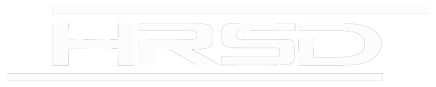 
CONSTRUCTION STATUS – VIRGINIA BEACH                          Approved by HRSD Communications Staff ________Project“Providence Road Pressure Reducing Station” {Public Name}Providence Road Interim Pressure Reducing Station {Full CIP Name & Number} OverviewHRSD is undertaking a project to replace piping and valves at its existing Providence Road Pressure Reducing Station. This effort will also reduce the risk of sanitary sewer overflows during heavy rain events such as Nor’easters or hurricanes. {Provide a general overview and reason for the project}Update10/3/2013 Bids were received 10/22/2013 Contract awarded to (?)XXXX Notice to proceed awarded Current Project Related Construction Areas: Construction has not started at this timeSee the Project Map attachment for areas that will be involved in construction. {This line is standard to all projects-do not edit} Roads AffectedThe work will be confined to HRSD property; however, construction traffic will be entering and exiting the site on Old Providence Road between Avalon Avenue and Maralon Drive. Comprehensive traffic control plans will be implemented to minimize inconvenience. {List all roads and intersections that will be involved}Key DatesStaging:           Actual Month to stage	XXXXConstruction:    By seasons                  Fall 2013 – Spring 2015 Restoration:                                        Immediately following construction when seasonably appropriateProject Cost                                       $2,500,000 {TOTAL Project Costs Design & Construction. Collected from CIP unless an updated figure is known}HRSD ContactsPublic Information Specialist:              Lisa Bolen                                757.460.7000 (Office)City of XXX Contact:	Name	local Office and Cell numbersOnsite Inspector: 	Name  	local Office and Cell numbers(immediate/emergent concern)HRSD Project Manager: 	Name	Media Inquiries:Director of Communications:	Leila Rice	757.460.7056 (Office)	757.642.1321 (Cell)Project PartnersEngineering Consultant Firm:	XXX Engineering, Inc., City, State	Engineering Consultant Project Lead:   XXX 		757.XXX.XXXX (Office) internal use only	757.XXX.XXXX (Cell) internal use onlyContractor:		XXX, City, State                      757.XXX.XXXX (Office) internal use onlyContractor Field Project Manager:         Name                                    757.XXX.XXXX (Cell) internal use onlyAdditional Information  Email projects@hrsd.com 